MOD	B/67/1РЕЗОЛЮЦИЯ 14 (Пересм.)Признание прав и обязанностей 
всех Членов Секторов СоюзаПолномочная конференция Международного союза электросвязи (),учитывая,а)	что права и обязанности Государств-Членов и Членов Секторов Союза изложены в Статье 3 Устава МСЭ;b)	что в Статье 19 Конвенции МСЭ перечислены типы объединений и организаций, которые могут быть уполномочены участвовать в деятельности Секторов как Члены Сектора;с)	что, за исключением положений пп. 239 и 340С Конвенции, только Государства-Члены имеют право голоса, в частности для утверждения Рекомендаций и Вопросов, в соответствии со Статьей 3 Устава,признавая,что Члены Секторов, упомянутые в списках, составленных Генеральным секретарем в соответствии с п. 237 Конвенции, могут участвовать во всех видах деятельности данного Сектора, за исключением официального голосования и некоторых конференций по разработке договоров, в связи с этим каждому Члену Сектора разрешается:а)	получать от Бюро данного Сектора любую запрошенную ими документацию, относящуюся к исследовательским комиссиям, ассамблеям или конференциям Сектора, в которых они могут участвовать в соответствии с надлежащими положениями Конвенции и на основе рабочих методов и процедур соответствующего Сектора;b)	направлять вклады исследовательским комиссиям, в частности тем, в которых они, в положенные сроки, высказали пожелание участвовать, в соответствии с рабочими методами и процедурами данного Сектора;с)	направлять представителей на такие собрания, сообщив их имена Бюро в положенные сроки, в соответствии с рабочими методами и процедурами данного Сектора;d)	вносить предложения о включении вопросов в повестку дня таких собраний, за исключением вопросов, относящихся к структуре и функционированию Союза;e)	принимать участие в любых дискуссиях и исполнять функции, такие как функции председателя или заместителя председателя исследовательской комиссии, рабочей группы, группы экспертов, группы докладчика или любой другой специальной группы, в зависимости от компетенции и наличия экспертов;f)	принимать участие в редакционной и издательской работе, необходимой перед принятием рекомендаций,признавая далее,что, как было установлено, координация между Государствами-Членами и Членами Секторов на национальном уровне позволила повысить эффективность работы,решаетЧленам Секторов принимать участие в любой процедуре поиска решений, направленной на достижение консенсуса в исследовательских комиссиях, в частности в области стандартизации,предлагает Всемирной конференции по развитию электросвязи, Ассамблее радиосвязи и Всемирной ассамблее по стандартизации электросвязипринять соответствующие положения, касающиеся рабочих методов и процедур в своих Секторах,предлагает администрациям Государств-Членовобеспечить на национальном уровне широкую координацию между всеми Членами Секторов в своих странах.Основания: Бразилия предлагает внести изменения в Резолюцию 14 (Пересм. Анталия, 2006 г.) с главной целью поощрения и облегчения участия различных членов МСЭ в многочисленных форумах для обсуждений.MOD	B/67/2РЕЗОЛЮЦИЯ 71 (Пересм.)Стратегический план Союза на Полномочная конференция Международного союза электросвязи (),учитываяположения Устава МСЭ и Конвенции МСЭ, относящиеся к стратегическим политическим принципам и планам,отмечаясложные задачи, стоящие перед Союзом при достижении им своих целей в постоянно изменяющейся среде электросвязи/информационно-коммуникационных технологий (ИКТ), а также условия разработки и выполнения стратегического плана, изложенные в Приложении 1 к настоящей Резолюциипризнаваяa)	опыт, полученный в ходе выполнения Стратегического плана Союза на;b)	;c)	что эффективной увязки между стратегическим планом и финансовым планом, представленными в Приложении 1 к Решению 5 (Пересм.) настоящей Конференции, можно добиться путем перераспределения ресурсов Финансового плана на различные Секторы, а затем на цели и задачи стратегического плана, представленные в Приложени  к настоящей Резолюции,решаетпринять содержащийся в Приложении к настоящей Резолюции Стратегический план на  годы,поручает Генеральному секретарю1	и внедрить структуру результатов деятельности МСЭ для выполнения Стратегического плана Союза на (Приложение) в соответствии с принципами составления бюджета, ориентированного на результаты (БОР);	Совету МСЭ о ходе выполнения Стратегического плана на , а также о показателях деятельности Союза, направленной на достижение его целей и задач корректи это план измен сред электросвязи/ИКТ и/или в результате оценки показателей деятельности:i)	внесения всех необходимых изменений для обеспечения того, чтобы стратегический план содействовал выполнению МСЭ , принимая во внимание предложения со стороны консультативных групп Секторов, решения, принимаемые на конференциях и ассамблеях Секторов, и изменения стратегической направленности деятельности Союза в финансовых ограничений, установленных полномочной конференцией;ii)	увязки стратегических, финансовых и оперативных планов МСЭ и разработки соответствующего стратегического плана в области людских ресурсов,поручает Совету1	осуществлять надзор за дальнейшей разработкой структуры результатов деятельности МСЭ выполнения Стратегического плана Союза (Приложение );2	осуществлять  выполнени Стратегического плана , содержащегося в Приложении к настоящей Резолюции, и при необходимости корректировать стратегический план на основе отчетов Генерального секретаря;3	представить следующей полномочной конференции оценку результатов выполнения Стратегического плана на совместно с предлагаемым Стратегическим планом напредлагает Государствам-Членамвключать национальное и региональное видение вопросов политики, регулирования и эксплуатации в процесс стратегического планирования, осуществляемого Союзом, в период до следующей полномочной конференции, для того чтобы:–	повысить эффективность Союза при выполнении им своих целей, определенных в основных документах Союза, на основе сотрудничества в выполнении стратегического плана;–	помочь Союзу оправдывать изменяющиеся ожидания всех своих членов, по мере того как национальные структуры, обеспечивающие предоставление услуг электросвязи/ИКТ, продолжают развиваться,предлагает Членам Секторовсообщать о своих мнениях в отношении стратегического плана Союза через свои соответствующие Секторы и надлежащие консультативные группы.Основания:	Бразилия предлагает внести поправки в основной текст Резолюции 71 (не включая Приложения) в целях укрепления концепции "Единого МСЭ" путем усиления деятельности региональных отделений в области стандартизации и радиосвязи и путем укрепления механизмов мониторинга и контроля разработки и реализации оперативных планов Секторов.SUP	B/67/3РЕЗОЛЮЦИЯ 128 (Пересм. Анталия, 2006 г.)Поддержка Программы "Соединение в Северной и Южной Америке" и Плана действий КитоПолномочная конференция Международного союза электросвязи (Анталия, 2006 г.), Основания:	Бразилия предлагает исключить Резолюцию 128 в связи с неактуальностью Программы "Соединение в Северной и Южной Америке" и Плана действий Кито в нынешней среде электросвязи/ИКТ, а также исключить Резолюцию 39 Всемирной конференции по развитию электросвязи 2017 года (ВКРЭ-17) по тому же вопросу.MOD	B/67/4РЕЗОЛЮЦИЯ 130 (ПЕРЕСМ.)Усиление роли МСЭ в Полномочная конференция Международного союза электросвязи (),напоминаяа)	резолюцию 68/198 Генеральной Ассамблеи Организации Объединенных Наций (ГА ООН) об использовании информационно-коммуникационных технологий (ИКТ) в целях развития;b)	резолюцию 68/167 ГА ООН о праве на неприкосновенность личной жизни в цифровой век;c)	резолюцию 68/243 ГА ООН о достижениях в сфере информатизации и телекоммуникаций в контексте международной безопасности;d)	резолюцию 57/239 ГА ООН о создании глобальной культуры кибербезопасности;e)	;f)	Резолюцию 174 (Пересм. Пусан, 2014 г.) настоящей Конференции;g)	Резолюцию 181 (Пересм. Гвадалахара, 2010 г.) Полномочной конференции;h)	Резолюцию 45 (Пересм. Дубай, 2014 г.) Всемирной конференции по развитию электросвязи (ВКРЭ) о механизмах совершенствования сотрудничества в области кибербезопасности, включая противодействие спаму и борьбу с ним;i)	Резолюцию 140 (Пересм. Пусан, 2014 г.) настоящей Конференции;j)	Резолюцию 69 (Пересм.) ВКРЭ о создани национальных групп реагирования на компьютерные инциденты, в частности в развивающихся странах1, и между ними;k)	что в Резолюции 1305 Совета МСЭ, принятой на его сессии 2009 года, защита, безопасность, целостность, жизнеспособность и устойчивость интернета определены как вопросы государственной политики, относящиеся к сфере компетенции МСЭ,учитывая,a)	;)	что при применении и развитии ИКТ возникали новые угрозы из различных источников, которые оказывали воздействие на доверие и безопасность при использовании ИКТ всеми Государствами-Членами, Членами Секторов и другими заинтересованными сторонами, включая всех пользователей ИКТ, а также воздействовали на сохранение мира и социально-экономическое развитие всех Государств-Членов; и что угрозы сетям и их уязвимость продолжают создавать проблемы все большего масштаба, невзирая на национальные границы, в отношении безопасности для всех стран;)	что МСЭ  Форум групп реагирования на инциденты и обеспечения безопасности (FIRST) ;)	Глобальную программу кибербезопасности (ГПК) МСЭ, которая поощряет международное сотрудничество с целью предложения стратегий для выработки решений по укреплению доверия и безопасности при использовании электросвязи/ИКТ;)	что для защиты таких инфраструктур, решения этих проблем и противодействия этим угрозам требуются скоординированные действия на национальном, региональном и международном уровнях, направленные на предотвращение, подготовку, а также реагирование в связи с тем или иным инцидентом с компьютерной безопасностью и на восстановление после него со стороны органов государственного управления на национальном (включая создание национальных групп реагирования на компьютерные инциденты (CIRT)) и субнациональном уровнях, со стороны частного сектора, граждан и пользователей, в дополнение к международному и региональному сотрудничеству и координации, и что МСЭ должен играть ведущую роль в этой области в соответствии со своими мандатом и компетенцией;)	необходимость постоянного развития новых технологий для обеспечения раннего обнаружения событий или инцидентов, ставящих под угрозу компьютерную безопасность, а также скоординированного и своевременного реагирования на них, или инцидентов с безопасностью компьютерных сетей, которые могут поставить под угрозу доступность, целостность и конфиденциальность важнейших инфраструктур в Государствах  Членах МСЭ, и необходимость разработки стратегий, которые сведут к минимуму воздействие таких инцидентов и снизят растущие риски и угрозы, которым подвергаются такие платформы;)	что Сектор стандартизации электросвязи МСЭ (МСЭ-T) принял около 300 стандартов, касающихся укрепления доверия и безопасности при использовании ИКТ;)	заключительный отчет по Вопросу 22-1/1 (Защищенность сетей информации и связи: передовой опыт по созданию культуры кибербезопасности) Сектора развития электросвязи МСЭ (МСЭ-D)признавая,а)	что развитие ИКТ имело и продолжает иметь решающее значение для роста и развития глобальной экономики на основе безопасности и доверия;b)	что Всемирная встреча на высшем уровне по вопросам информационного общества (ВВУИО) подтвердила большое значение укрепления доверия и безопасности при использовании ИКТ, чрезвычайную важность осуществления решений при участии многих заинтересованных сторон на международном уровне и разработала Направление деятельности С5 (Укрепление доверия и безопасности при использовании ИКТ), по которому МСЭ назван в Тунисской программе для информационного общества ведущей/содействующей организацией для этого направления деятельности и что Союз выполнял эту задачу в последние годы, например, в рамках ГПК;c)	что ВКРЭ-14 приняла Резолюцию 45 (Пересм. Дубай, 2014 г.) о механизмах совершенствования сотрудничества в области кибербезопасности, включая противодействие спаму и борьбу с ним, в которой Генеральному секретарю предлагается довести Резолюцию до сведения следующей полномочной конференции с целью ее рассмотрения и принятия необходимых мер и представить отчет о результатах этих основных направлений работы Совету и Полномочной конференции в 2018 году, в соответствующих случаях; и Резолюцию 69 (Пересм.) о национальных групп CIRT, в частности в развивающихся странах, и между ними;d)	что в целях поддержки создания национальных групп CIRT в Государствах-Членах, в которых существует необходимость в наличии таких групп и где они в настоящее время отсутствуют, Всемирная ассамблея по стандартизации электросвязи (ВАСЭ) приняла Резолюцию 58 (Пересм.) о поощрении создания национальных групп CIRT, в частности в развивающихся странах, а ВКРЭ-приняла Резолюцию 69 (Пересм.) о национальных групп CIRT, в том числе групп CIRT, ответственных за межправительственное сотрудничество, в частности в развивающихся странах, между ними и о важности координации между всеми соответствующими организациями;e)	п. 15 Тунисского обязательства, где говорится: "Признавая принципы универсального и недискриминационного доступа всех стран к ИКТ, необходимость принятия во внимание уровня социально-экономического развития каждой страны и уважая ориентированные на развитие аспекты информационного общества, мы подчеркиваем, что ИКТ являются эффективным инструментом содействия делу мира, безопасности и стабильности, усиления демократии, социальной сплоченности, надлежащего управления и верховенства права на национальном, региональном и международном уровнях. ИКТ могут использоваться для содействия экономическому росту и развитию предприятий. Для достижения этих целей ключевое значение имеет развитие инфраструктуры, создание человеческого потенциала, информационная безопасность и безопасность сетей. Мы далее признаем необходимость эффективного противодействия проблемам и угрозам, возникающим в результате использования ИКТ в целях, которые несовместимы с задачами по поддержанию международной стабильности и безопасности и могут оказать негативное воздействие на целостность инфраструктуры в рамках отдельных государств в ущерб их безопасности. Необходимо предотвращать злоупотребление информационными ресурсами и технологиями в преступных и террористических целях и соблюдать права человека";f)	что в ходе координировавшегося МСЭ мероприятия высокого уровня ВВУИО+10 был выявлен ряд проблем в реализации направлений деятельности ВВУИО, которые сохраняются до сих пор и которые будет необходимо решать в период после 2015 года;g)	что Государствам-Членам, в особенности развивающимся странам, при разработке соответствующих осуществимых правовых мер, касающихся защиты от киберугроз на национальном, региональном и международном уровнях, может потребоваться помощь МСЭ, в том что касается разработки технических и процедурных мер, направленных на защиту национальной инфраструктуры ИКТ, которая предоставляется по просьбе этих Государств-Членов, при этом отмечается, что существует ряд региональных и международных инициатив, в рамках которых этим странам может оказываться поддержка в разработке таких правовых мер;h)	Мнение 4 (Лиссабон, 2009 г.) Всемирного форума по политике в области электросвязи/ИКТ о совместных стратегиях по укреплению доверия и безопасности при использовании ИКТ;i)	Резолюцию 50 (Пересм.) о кибербезопасностиотдавая себе отчет в том,a)	что МСЭ и другие международные организации в рамках различных видов деятельности анализируют вопросы, относящиеся к укреплению доверия и безопасности при использовании ИКТ, включая стабильность и меры по противодействию спаму, вредоносным программным средствам и т. п. и по защите личных данных и неприкосновенности частной жизни;)	что 17-я Исследовательская комиссия МСЭ-Т, 1-я и 2-я Исследовательские комиссии МСЭ-D и другие соответствующие исследовательские комиссии МСЭ продолжают работать над техническими средствами обеспечения безопасности информационных сетей и сетей связи в соответствии с Резолюциями 50 и 52 (Пересм.) и Резолюциями 45 (Пересм. Дубай, 2014 г.);)	что МСЭ должен играть основополагающую роль в укреплении доверия и безопасности при использовании ИКТ;)	что 2-я Исследовательская комиссия МСЭ-D продолжает проводить исследования, предусмотренные в Вопросе 3/2 МСЭ-D (Защищенность сетей информации и связи: передовой опыт по созданию культуры кибербезопасности), которые отражены в резолюции 64/211 ГА ООН;)	что МСЭ также помогает развивающимся странам в укреплении доверия и безопасности при использовании ИКТ и поддерживает создание CIRT, в том числе групп CIRT, ответственных за межправительственное сотрудничество, и важность координации усилий всех соответствующих организаций;)	что в соответствии с Резолюцией 1336 Совета, принятой на его сессии 2011 года, создана Рабочая группа Совета по вопросам международной государственной политики, касающимся интернета (РГС-Интернет), круг ведения которой состоит в том, чтобы выявлять, изучать и разрабатывать темы, связанные с вопросами международной государственной политики, касающимися интернета, включая те вопросы, которые были определены в Резолюции 1305 Совета (2009 г.), такие как защита, безопасность, целостность, жизнеспособность и устойчивость интернета;)	что ВКРЭ-приняла Резолюцию 80 () о создании и продвижении пользующихся доверием информационных структур в развивающихся странах для содействия и поощрения обмена в электронной форме между экономическими партнерами;)	Статью 6 о безопасности и устойчивости сетей и Статью 7 о незапрашиваемых массовых электронных сообщениях Регламента международной электросвязи, принятого Всемирной конференцией по международной электросвязи (Дубай, 2012 г.),отмечая,а)	что в качестве межправительственной организации, участие в работе которой принимает частный сектор, МСЭ занимает надлежащее положение, для того чтобы играть важную роль совместно с другими соответствующими международными органами и организациями в противодействии угрозам и уязвимости, которые влияют на усилия по укреплению доверия и безопасности при использовании ИКТ;b)	пп. 35 и 36 Женевской декларации принципов и п. 39 Тунисской программы, касающиеся укрепления доверия и безопасности при использовании ИКТ;с)	что хотя отсутствуют общепринятые определения спама и других терминов в этой области, спам был охарактеризован 2-й Исследовательской комиссией МСЭ-Т на ее собрании в июне 2006 года как термин, обычно используемый для обозначения незапрашиваемой массовой рассылки электронных сообщений по электронной почте или на мобильные телефоны (SMS, MMS), как правило, с целью продвижения товаров и услуг коммерческого характера,решает1	продолжать уделять этой работе в рамках МСЭ высокий приоритет в соответствии с его компетенцией и техническими знаниями и опытом, в том числе содействовать достижению общего понимания среди правительств и других заинтересованных сторон вопросов укрепления доверия и безопасности при использовании ИКТ на национальном, региональном и международном уровнях;2	придать высокий приоритет работе МСЭ, в соответствии с его сферами компетенции и опытом, и продолжать тесное сотрудничество, в надлежащих случаях, с соответствующими органами/учреждениями системы Организации Объединенных Наций и с другими соответствующими международными органами, учитывая конкретные мандаты и сферы компетенции различных учреждений, принимая во внимание при этом необходимость избегать дублирования работы между организациями и в рамках Бюро и Генерального секретариата;3	что МСЭ следует сосредоточить ресурсы и программы на тех областях кибербезопасности, которые соответствуют его основному мандату и опыту, в особенности в технической сфере и сфере развития, и не включать области, относящиеся к применению Государствами-Членами правовых или политических принципов, связанных с национальной обороной, национальной безопасностью, контентом и киберпреступностью, которые относятся к их суверенным правам, хотя это не исключает выполнение МСЭ своего мандата по разработке технических рекомендаций, предназначенных для уменьшения уязвимости инфраструктуры ИКТ, и не препятствует предоставлению всей той помощи, которая была согласована на ВКРЭ-14, включая Задачу и виды деятельности в рамках Вопроса 3/2;4	вносить вклад в дальнейшее укрепление основ доверия и безопасности в соответствии с ролью МСЭ как ведущей содействующей организации по Направлению деятельности С5 ВВУИО с учетом Резолюции 140 (Пересм. Пусан, 2014 г.)поручает Генеральному секретарю и Директорам Бюро1	продолжать анализировать:i)	работу, проделанную к настоящему времени тремя Секторами в рамках Глобальной программы кибербезопасности МСЭ и другими соответствующими организациями, и инициативы по противодействию существующим и будущим угрозам, для того чтобы укрепить доверие и безопасность при использовании ИКТ;ii)	ход работы по выполнению настоящей Резолюции, при том что МСЭ продолжает играть руководящую роль в качестве ведущей/содействующей организации по Направлению деятельности С5 при помощи консультативных групп в соответствии с Уставом МСЭ и Конвенцией МСЭ;2	в соответствии с Резолюцией 45 (Пересм. Дубай, 2014 г.) представлять отчеты Совету о деятельности в рамках МСЭ и других соответствующих организаций и объединений по укреплению сотрудничества и взаимодействия на региональном и глобальном уровнях, в целях укрепления доверия и безопасности при использовании ИКТ Государствами-Членами, в частности развивающимися странами, с учетом любой информации, предоставляемой Государствами-Членами, включая информацию о ситуации в рамках их юрисдикций, которая может влиять на данное сотрудничество;3	в соответствии с Резолюцией 45 (Пересм. Дубай, 2014 г.) представить отчет о меморандумах о взаимопонимании (МоВ) между странами, а также о существующих формах сотрудничества, обеспечивая анализ их статуса, сферы применения и того, каким образом механизмы сотрудничества могут применяться для укрепления кибербезопасности и борьбы с киберугрозами, с тем чтобы обеспечить Государствам-Членам возможность определять необходимость в дополнительных меморандумах и механизмах;4	способствовать доступу к инструментам и ресурсам в пределах имеющегося бюджета, необходимым для укрепления доверия и безопасности при использовании ИКТ, для всех Государств-Членов в соответствии с разработанными ВВУИО положениями об универсальном и недискриминационном доступе к ИКТ для всех стран;5	продолжать вести портал кибербезопасности в качестве средства обмена информацией о национальных, региональных и международных инициативах, связанных с кибербезопасностью во всем мире;6	ежегодно представлять Совету отчет об этой деятельности и в надлежащих случаях вносить предложения;7	далее укреплять координацию между соответствующими исследовательскими комиссиями и программами,поручает Директору Бюро стандартизации электросвязи1	активизировать работу в существующих исследовательских комиссиях МСЭ-Т, с тем чтобы:i)	противодействовать существующим и будущим угрозам и уязвимости, которые влияют на усилия по укреплению доверия и безопасности при использовании ИКТ, разрабатывая, в надлежащих случаях, отчеты и рекомендации, с тем чтобы выполнить резолюции ВАСЭ-, в частности Резолюции 50 52 (Пересм.), допуская начало работы до утверждения Вопроса;ii)	изыскивать способы расширения обмена технической информацией в этих областях, содействовать принятию протоколов и стандартов, укрепляющих безопасность, и способствовать международному сотрудничеству между соответствующими объединениями;iii)	содействовать осуществлению проектов, разработанных во исполнение решений ВАСЭ-12, в частности:•	Резолюции 50 (Пересм.) о кибербезопасности;•	Резолюции 52 (Пересм.) о противодействии распространению спама и борьбе со спамом;2	продолжать сотрудничать с соответствующими организациями с целью обмена передовым опытом и распространения информации, например путем проведения совместных семинаров-практикумов и курсов профессиональной подготовки и участия в группах по совместной координационной деятельности, а также посредством письменных вкладов, представляемых соответствующими организациями на основе сделанного им предложения,поручает Директору Бюро развития электросвязи1	в соответствии с результатами ВКРЭ-14 и во исполнение Резолюци 45 (Пересм. Дубай, 2014 г.), 80 () и Задачи  поддерживать текущие проекты в области кибербезопасности на региональном и глобальном уровнях и поощрять участие всех стран в этой деятельности;2	в ответ на поступающие просьбы оказывать поддержку Государствам – Членам МСЭ в их работе по созданию потенциала путем упрощения доступа Государств-Членов к ресурсам, созданным другими соответствующими международными организациями, которые занимаются разработкой национального законодательства для борьбы с киберпреступностью; поддержки усилий, предпринимаемых Государствами – Членами МСЭ на национальном и региональном уровнях, по созданию потенциала для защиты от киберугроз/киберпреступности при сотрудничестве между ними; в соответствии с национальным законодательством Государств-Членов, упомянутым выше, путем оказания помощи Государствам-Членам, в частности развивающимся странам, в разработке надлежащих и осуществимых правовых мер, связанных с защитой от киберугроз на национальном, региональном и международном уровнях; введения технических и процедурных мер, направленных на защиту национальной инфраструктуры ИКТ, с учетом работы соответствующих исследовательских комиссий МСЭ-Т и, в надлежащих случаях, других соответствующих организаций; создания организационных структур, таких как группы CIRT, для выявления киберугроз, управления ими и реагирования на них, а также механизмов сотрудничества на региональном и международном уровнях;3	оказывать необходимую финансовую и административную поддержку этим проектам в пределах имеющихся ресурсов и изыскивать дополнительные ресурсы (в денежной и натуральной формах) для осуществления этих проектов в рамках соглашений о партнерстве;4	обеспечивать координацию работы по этим проектам в контексте общей деятельности МСЭ в роли ведущей/содействующей организации по Направлению деятельности С5 ВВУИО, и исключить любое дублирование деятельности по этой важной проблематике с Генеральным секретариатом и МСЭ-Т;5	координировать работу по этим проектам с работой исследовательских комиссий МСЭ-D по этой теме, а также с деятельностью в рамках соответствующих программ и деятельностью Генерального секретариата;6	продолжать сотрудничать с соответствующими организациями с целью обмена передовым опытом и распространения информации, например путем проведения совместных семинаров-практикумов и курсов профессиональной подготовки;7	поддерживать Государства – Члены МСЭ в разработке их национальных и/или региональных стратегий в области кибербезопасности для создания национальных средств борьбы с киберугрозами в соответствии с принципами международного сотрудничества согласно Задаче 3 ;8	ежегодно представлять Совету отчет об этой деятельности и в надлежащих случаях вносить предложения,далее поручает Директору Бюро стандартизации электросвязи и Директору Бюро развития электросвязив рамках сферы ответственности каждого:1	выполнять соответствующие Резолюции ВАСЭ-1и ВКРЭ-, в том числе программу, описанную в Задаче , касающиеся предоставления поддержки и помощи развивающимся странам в укреплении доверия и безопасности при использовании ИКТ;2	выявлять наличие и содействовать доступности для Государств-Членов, Членов Секторов и соответствующих организаций информации об укреплении доверия и безопасности при использовании ИКТ, в частности связанной с инфраструктурой ИКТ;3	не допуская дублирования работы в рамках Вопроса 3/2 МСЭ-D, выявлять примеры передового опыта в области создания групп CIRT и подготовить справочное руководство для Государств-Членов, а также, в надлежащих случаях, участвовать в работе по Вопросу 3/2;4	взаимодействовать с соответствующими организациями и, при необходимости, с другими соответствующими международными и национальными экспертами, с тем чтобы выявлять примеры передового опыта в области создания CIRT;5	принять меры к тому, чтобы новые Вопросы изучались исследовательскими комиссиями в рамках Секторов в аспекте формирования доверия и безопасности при использовании ИКТ;6	определять и документально оформлять практические меры по укреплению безопасности при использовании ИКТ на международном уровне, основываясь на широко распространенных практике, руководящих указаниях и рекомендациях, которые Государства-Члены могут решить применять в целях расширения своих возможностей по борьбе с киберугрозами и атаками и усиления международного сотрудничества в деле укрепления доверия и безопасности при использовании ИКТ, и учитывая Глобальную программу кибербезопасности (ГПК) МСЭ, а также в рамках имеющихся финансовых ресурсов;7	оказывать поддержку в области стратегии, организации, информационно-пропагандистской деятельности, сотрудничества, оценки и развития профессиональных навыков;8	предоставлять необходимую техническую и финансовую поддержку в пределах существующих бюджетных ресурсов в соответствии с Резолюцией 58 (Пересм. Дубай, 2012 г.);9	осуществлять мобилизацию необходимых внебюджетных ресурсов вне регулярного бюджета Союза для выполнения настоящей Резолюции в целях оказания помощи развивающимся странам,поручает Генеральному секретарюв соответствии с его инициативой по данному вопросу:1	представлять отчеты Совету о выполнении и эффективности плана действий по усилению роли МСЭ в укреплении доверия и безопасности при использовании ИКТ, принимая во внимание деятельность трех Секторов;2	сотрудничать в этом отношении с соответствующими международными организациями, в том числе путем принятия меморандумов о взаимопонимании, при условии утверждения Советом согласно Резолюции 100 (Миннеаполис, 1998 г.) Полномочной конференции,просит Советвключить отчет Генерального секретаря в документы, рассылаемые Государствам-Членам в соответствии с п. 81 Конвенции,предлагает Государствам-Членам1	рассмотреть возможность присоединения к соответствующим надлежащим международным и региональным инициативам по совершенствованию национальных нормативно-правовых баз, имеющих отношение к безопасности информационных сетей и сетей связи;2	тесно взаимодействовать в рамках усиления регионального и международного сотрудничества, учитывая Резолюцию 45 (Пересм. Дубай, 2014 г.), с тем чтобы укреплять доверие и безопасность при использовании ИКТ в целях снижения рисков и угроз;3	поддерживать инициативы МСЭ в области кибербезопасности, включая введение Глобального индекса кибербезопасности (GCI), с тем чтобы содействовать осуществлению государственных стратегий и обмену информацией о деятельности, проводимой в отраслях и секторах;4	информировать Генерального секретаря о соответствующей деятельности, касающейся настоящей Резолюции и связанной с доверием и безопасностью при использовании ИКТ,предлагает Государствам-Членам, Членам Секторов и Ассоциированным членам1	представлять вклады по этой теме соответствующим исследовательским комиссиям МСЭ и в отношении любой другой деятельности, за которую Союз несет ответственность;2	вносить вклад в укрепление доверия и безопасности при использовании ИКТ на национальном, региональном и международном уровнях путем осуществления деятельности, определенной в п. 12 Женевского плана действий, и содействовать подготовке исследований в этих областях;3	содействовать разработке образовательных и учебных программ для повышения осведомленности пользователей о рисках в киберпространстве;4	взаимодействовать, в надлежащих случаях, для устранения и предупреждения проблем, подрывающих доверие и безопасность при использовании электросвязи/ИКТ.Основания:	Предложение Бразилии нацелено на то, чтобы МСЭ обсудил конкретные проблемы в области кибербезопасности, с которыми сталкиваются малые и средние предприятия, и разработал примеры передового опыта; подчеркивает важность распространения и продвижения передового опыта и обучения в области кибербезопасности среди частных лиц и организаций; способствует анализу рисков и издержек и прибыли при оценке подверженности организаций угрозам кибербезопасности; указывает на необходимость предотвращения и устранения нарушений неприкосновенности частной жизни и прав человека в результате несанкционированного перехвата сообщений; акцентирует внимание на важности защиты данных как ключевого элемента кибербезопасности; и поручает МСЭ обсудить определение и использование концепции "проектируемой безопасности" в технических рекомендациях МСЭ. ADD	B/67/5ПРОЕКТ НОВОЙ РЕЗОЛЮЦИИ [B-1]Вопросы международной государственной политики, касающиеся аспектов приложений OTT, связанных с электросвязьюПолномочная конференция Международного союза электросвязи (Дубай, 2018 г.),ссылаясьa)	на принципы разработки политики в области интернета, изложенные в•	итогах Всемирной встречи на высшем уровне по вопросам информационного общества (ВВУИО) и встреч высокого уровня ВВУИО+10;•	резолюции 70/125 Генеральной Ассамблеи Организации Объединенных Наций, содержащей Итоговый документ совещания высокого уровня Генеральной Ассамблеи, посвященного общему обзору хода осуществления решений Всемирной встречи на высшем уровне по вопросам информационного общества;b)	на основные цели МСЭ, определенные в Уставе МСЭ;c)	на Резолюции 102 (Пересм. Дубай, 2018 г.) и 140 (Пересм. Дубай, 2018 г.) МСЭ, в частности положения, касающиеся роли МСЭ и правительств в разработке политики в области интернета на основе консультаций со всеми заинтересованными сторонами;d)	на решения Тунисской программы (пункты 35, 36, 67), такие как проведение политического диалога с участием многих заинтересованных сторон, и сложность экосистемы, состоящей из большого количества различных форумов, созданных для обсуждения политики в области интернета;e)	на важность Форума по вопросам управления использованием интернета для обсуждения политики в области интернета (Тунисская программа, пункты 72 и 73);f)	на дискуссии об ОТТ, проводимые в других соответствующих организациях, включая организации по разработке стандартов (ОРС) и организации по разработке политики,учитывая,a)	что в пункте 15 Повестки дня в области устойчивого развития на период до 2030 года подчеркиваются огромные возможности ИКТ и глобального взаимного подключения сетей для ускорения человеческого прогресса, преодоления цифрового разрыва и формирования обществ, основанных на знаниях, способствующие достижению и ускорению достижения Целей в области устойчивого развития;b)	что приложения over-the-top (OTT) позволяют правительствам, предприятиям и частным лицам получать выгоду, участвовать в цифровой экономике и устойчивом социально-экономическом развитии и активно вносить в них вклад;c)	что изначально заложенный трансграничный характер OTT требует сотрудничества и координации между правительствами и всеми заинтересованными сторонами на международном уровне,признавая,a)	принципиальные различия между услугами традиционной электросвязи и OTT, включая, в том числе, контроль инфраструктуры широкополосного доступа, уровень регуляторного воздействия, препятствия для выхода на рынок, конкурентную среду и присоединение к сетям общего пользования;b)	что операторы сетей и OTT являются частью одной и той же экосистемы, что подразумевает наличие важных взаимозависимостей между ними;c)	что связь между OTT и услугами традиционной электросвязи может быть использована для расширения возможностей установления соединений для не обслуживаемых и обслуживаемых в недостаточной степени групп населения;e)	что сотрудничество между OTT и операторами электросвязи может быть элементом содействия созданию инновационных, устойчивых и жизнеспособных бизнес-моделей, а также поощрения их положительной роли в стимулировании социально-экономических преимуществ;f)	что расширение OTT создает технические, экономические, социальные и политические проблемы и возможности для правительств и отрасли электросвязи/ИКТ,признавая далееа)	исследования 3-й Исследовательской комиссии и 17-й Исследовательской комиссии МСЭ-Т, в частности утверждение определения OTT в рамках МСЭ в Рекомендации МСЭ-Т D.262 и технический отчет 3-й Исследовательской комиссии МСЭ-Т "Экономическое воздействие технологий ОТТ" (2017 г.);b)	исследования 1-й Исследовательской комиссии МСЭ-D и утверждение Всемирной конференцией по развитию электросвязи 2017 года исследуемого Вопроса 3/1 "Появляющиеся технологии, в том числе облачные вычисления, мобильные услуги и услуги OTT: проблемы и возможности, а также экономические и политические последствия для развивающихся стран";с)	вклады заинтересованных сторон, представленные на 5-й открытой консультации РГС-Интернет на тему "Соображения государственной политики в отношении OTT", и обсуждения, проведенные на очном открытом консультационном собрании 18 сентября 2017 года;d)	заключительный отчет 10-го собрания РГС-Интернет, в котором показаны самые разные точки зрения Государств-Членов относительно надлежащей роли МСЭ в отношении OTT,решает1	повысить в рамках МСЭ осведомленность и содействовать общему пониманию среди членов в отношении благоприятной среды для аспектов приложений OTT, связанных с электросвязью;2	содействовать в рамках МСЭ техническим, экономическим и политическим исследованиям аспектов приложений OTT, связанных с электросвязью,поручает консультативным группам Сектороввыявлять вопросы, касающиеся аспектов приложений OTT, связанных с электросвязью, и стимулировать их изучение в исследовательских комиссиях Секторов в соответствии с их опытом и целью,поручает РГС-Интернетпредставлять Совету ежегодный отчет о деятельности, осуществляемой в МСЭ в отношении аспектов приложений OTT, связанных с электросвязью, который согласуется с работой исследовательских комиссий и консультативных групп МСЭ, вкладами Государств-Членов и Членов Секторов и открытыми материалами для консультаций,поручает Директорам Бюротесно сотрудничать с РГС-Интернет и с консультативными группами Секторов в целях предоставления информации по вопросам, касающимся настоящей резолюции,предлагает Государствам-Членам и Членам Сектороввносить свой вклад в вышеупомянутую деятельность и принимать активное участие в выполнении настоящей резолюции.Основания:	На протяжении последних 20 лет некоторые приложения over-the-top (OTT) (далее "OTT") развиваются и постепенно заменяют традиционную электросвязь/ИКТ. Корреляция и взаимозависимость между электросвязью/ИКТ и OTT приводят к тому, что МСЭ все чаще обсуждает вопросы, связанные с OTT.В сентябре 2017 года Рабочая группа Совета МСЭ по вопросам международной государственной политики, касающимся интернета (РГС-Интернет) провела свою 5-ю очную открытую консультацию на тему "Соображения государственной политики в отношении OTT". Консультация прошла успешно: было представлено 70 вкладов от различных заинтересованных сторон и всех регионов, кроме того, как в ходе очной консультации, так и в РГС-Интернет прошли широкие дискуссии на эту тему.Бразильские заинтересованные стороны представили в рамках открытых консультаций восемь вкладов. Бразильская администрация представила РГС-Интернет вклад, в котором объяснялась рамочная основа обсуждения вопросов OTT в Бразилии с участием многих заинтересованных сторон, перечислялись вопросы, касающиеся экосистемы OTT, и предлагалось, чтобы в обсуждениях OTT в МСЭ упор делался на OTT, связанные с электросвязью, а также содержалась просьба о соблюдении принципов управления интернетом с участием многих заинтересованных сторон, установленных Всемирной встречей на высшем уровне по вопросам информационного общества (ВВУИО)1.ВКРЭ-17 утвердила создание в МСЭ-D Вопроса 3/1 по теме "Появляющиеся технологии, в том числе облачные вычисления, мобильные услуги и услуги OTT: проблемы и возможности, а также экономические и политические последствия для развивающихся стран". 3-я Исследовательская комиссия МСЭ-T утвердила в апреле 2018 г. проект Рекомендации МСЭ-Т D.262 "Рамочная основа для сотрудничества в сфере услуг OTT", в которой ОТТ определяется как"Приложение, доступ и работа с которым осуществляются с помощью общедоступного интернета, при этом оно может быть прямой технической или функциональной заменой для традиционных услуг международной электросвязи. (ПРИМЕЧАНИЕ. – Определение ОТТ является вопросом национального суверенитета и может различаться в разных Государствах-Членах)."2Таким образом, Бразилия с удовлетворением отмечает уровень внимания, уделяемого OTT Советом МСЭ, Всемирной конференцией по развитию электросвязи 2017 года (ВКРЭ-17) и 3-й Исследовательской комиссией МСЭ-Т.Как в МСЭ-Т, так и в МСЭ-D в обсуждениях будут участвовать Члены Секторов МСЭ, в том числе поставщики ОТТ, операторы электросвязи, представители гражданского общества, научные учреждения, представители технического сообщества и другие международные организации.МСЭ многого достиг в вопросах, связанных с OTT. Проект новой резолюции в Приложении I направлен на признание и активизацию работы, проводимой в настоящее время в МСЭ, на содействие совершенствованию отслеживания и мониторинга связанных с электросвязью аспектов приложений OTT, которые могут быть прямой технической или функциональной заменой для традиционных услуг международной электросвязи, во всех органах МСЭ, а также на обеспечение соблюдения установленных ВВУИО принципов управления использованием интернета с участием многих заинтересованных сторон.______________Полномочная конференция (ПК-18)
Дубай, 29 октября – 16 ноября 2018 г.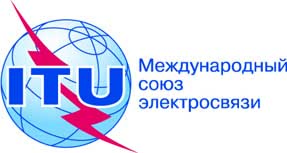 ПЛЕНАРНОЕ ЗАСЕДАНИЕДокумент 67-R12 октября 2018 годаОригинал: английскийБразилия (Федеративная Республика)Бразилия (Федеративная Республика)Предложения для работы конференцииПредложения для работы конференции